Úřad městské části Praha 5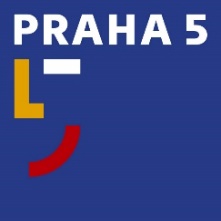 náměstí 14. října 1381/4, 150 22 Praha 5Pracoviště PR a tiskovét: 257 000 511e: tiskove@praha5.czw: www.praha5.cz TISKOVÁ ZPRÁVA Praha 1. 9. 2022      Praha 5 mimořádně podpoří školy a školky kvůli cenám energiíMěstská část Praha 5 vyčlenila z rozpočtu na letošní rok mimořádný příspěvek 4,3 milionu korun, který posílá mezi základní a mateřské školy. Jednorázová pomoc míří na nákup energií do konce kalendářního roku.„Extrémní ceny energií dopadají ve velké míře právě na školská zařízení a je jasné, že výdaje, se kterými školy a školky počítaly do konce roku budou výrazně vyšší. Všechna školská zařízení zřizovaná naší městskou částí proto dostanou mimořádný příspěvek, aby mohly energie zaplatit a děti měly ve třídách teplo,“ vysvětluje důvod mimořádného příspěvku starostka městské části odpovědná za oblast školství Renáta Zajíčková (ODS).Pro školy a školky zřizované městskou částí to znamená vítané posílení zdrojů na nákup energií o 10 % proti plánovanému rámci. V případě, že by to nestačilo, je vedení městské části připraveno adekvátně reagovat.„Díky naší zodpovědné práci s rozpočtem se nám podařilo výrazně snížit provozní výdaje úřadu. Dělali jsme tak částečně i proto, že jsme určitý negativní vývoj cen předpokládali a chtěli jsme mít dostatečnou rezervu. To se teď ukazuje jako mimořádně prozíravé. Díky úsporám a lepšímu hospodaření celkově můžeme nyní podpořit sportovní kluby nebo právě velmi důležitou oblast školství,“ dodává radní pro finance Jan Kavalírek (TOP 09).Městská část Praha 5 zřizuje 13 základních a 24 mateřských škol. Předpokládané zvýšené výdaje na nákup energií v dalším kalendářním roce rok bude radnice reflektovat i v návrhu rozpočtu na rok 2023, který se aktuálně připravuje. 